Estambul, Ankara, Capadocia, Pamukkale y DubáiVENTA ESPECIAL: DEL 01 AL 06 DE NOVIEMBRE 2022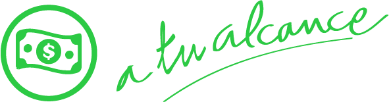 13 díasLlegadas: Diarias a marzo 2023, excepto los juevesServicios compartidos Día 1. ESTAMBULLlegada al aeropuerto Internacional Atatürk y traslado al hotel. Alojamiento.Día 2. ESTAMBUL, DIA LIBRE (OPCIONAL VISITA HISTORICA)Desayuno. Opcionalmente se puede realizar visita de día completo a la magnífica ciudad de Estambul conociendo en la parte histórica a la basílica de Santa Sofía, culminación del arte bizantino, y la perla de Estambul; también visitaremos al famoso Palacio de Topkapi, residencia de los sultanes otomanos durante cuatro siglos, incluyendo el tesoro y las reliquias sagradas. A medio día disfrutaremos de un almuerzo típico en restaurante local en la zona de Sultanahmet y continuaremos con la visita a la Mezquita Azul, prodigio de armonía, proporción y elegancia; y al Hipódromo que conserva el Obelisco de Teodosio, la Columna Serpentina, la Fuente del Emperador Guillermo y el Obelisco Egipcio. Al final de la tarde visitaremos al famoso Gran bazar donde disfrutaremos de tiempo libre para perdernos entre sus 4 mil tiendas. Vuelta al hotel y Alojamiento. (Visita incluida en la contratación del Travel Shop Pack)Día 3. ESTAMBUL - PASEO POR EL BOSFORO - BAZAR DE LAS ESPECIASDesayuno. Salida para realizar una de las actividades más famosas de Estambul, un paseo en barco por el Bósforo, canal que separa Europa y Asía. Durante este trayecto se aprecian los palacios de los Sultanes, antiguas y típicas casas de Madera y disfrutar de la historia de una manera diferente. A continuación, realizaremos una de las visitas estrella, el bazar de las especias, constituido por los otomanos hace 5 siglos y usado desde entonces. Nuestra visita Incluida termina en el bazar donde podrán disfrutar de su ambiente y variedad de tiendas. Por la tarde se puede realizar opcionalmente una visita con almuerzo a la parte asiática de la ciudad conociendo a la Colina de Camlica, palacio de “Beylerbey”, Barrio Eyup, Café Pierre Loti, Cuerno de Oro. (Visita incluida en la contratación del Travel Shop Pack). Regreso al hotel y alojamiento.Día 4. ESTAMBUL – ANKARA Desayuno. Salida en ruta con destino a Ankara pasando por las montañas de Bolu. Tras la llegada realizaremos una visita panorámica con nuestro autocar para conocer a la capital de la República Turca y la segunda ciudad más poblada de Turquía (Ankara), una ciudad moderna y cosmopolita impregnada de historia y cultura antigua. Posteriormente conoceremos al Mausoleo Anitkabir símbolo de Ankara, pues se trata del lugar donde yace el fundador de la República Turca. Al final de la tarde llegada a nuestro hotel Cena y Alojamiento.Día 5. ANKARA – CAPADOCIADesayuno. Salida hacia Capadocia. En ruta veremos el segundo lago más grande de Turquía, El Lago Salado y un caravanserai del siglo 13 (posada medieval). Llegada a Capadocia. Cena y alojamiento.Día 6. CAPADOCIADesayuno en el hotel. Visita de esta fascinante región y de original paisaje, formado por la lava arrojada por los volcanes Erciyes y Hasan hace 3 millones de años. Visitaremos el valle de Göreme, increíble complejo monástico Bizantino integrado por iglesias excavadas en la roca con bellísimos frescos. A continuación, Visitaremos al Valle de Avcilar y los Valles de Pasabagi y de Gόvercinlik donde se puede admirar la mejor vista de las formas volcánicas llamadas “chimeneas de hadas”. Visitaremos los talleres típicos de alfombras y piedras de Onix y Turquesa. Cena en el hotel y Alojamiento.Día 7. CAPADOCIA - KONYA – PAMUKKALEDesayuno en el hotel. Salida temprano hacia Konya capital de los sultanes seléucidas. Donde visitaremos el Mausoleo de Mevlana, poeta y filósofo que fundó la secta mística y religiosa de los Derviches Danzantes. Continuación del viaje hacia Pamukkale. Llegada y Visita a Hierapolis, antigua ciudad helenística que hoy se encuentra en ruinas. Visita al famoso Castillo de algodón, maravilla natural de gigantescas cascadas blancas, estalactitas y Piscinas Naturales formadas a lo largo de los siglos por el paso de las aguas cargadas de sales calcáreas procedentes de fuentes termales. Llegada al hotel Cena y alojamiento.Día 8. PAMUKKALE - EFESO - IZMIR – ESTAMBULDesayuno en el hotel. Salida por la mañana hacia Éfeso ciudad grecorromana, antigua capital de Asia Menor y una de las mejores conservadas de la antigüedad donde se encuentran el Templo de Adriano, Templo de Trajano, el teatro y la Biblioteca de Celso. Visita a la Casa de la Virgen María, lugar donde pasó los últimos años de su vida. Continuación hacia el aeropuerto de Izmir para embarcarnos en vuelo domestico con destino a Estambul. Llegada y traslado al hotel. Alojamiento.Día 9. ESTAMBUL – DUBÁIDesayuno y a la hora indicada traslado al aeropuerto de Estambul. Para embarcarnos en vuelo con destino a Dubái (no incluido). Llegada y traslado al Hotel. Alojamiento.Día 10. DUBÁI - VISITA A LA CIUDADDesayuno. Salida desde el hotel hacia Deira, se pasará por el Zoco de las especies. Atravesando el Canal llegada y visita al Museo de Dubái. Luego por la carretera de Jumeirah, parada para fotos de la Mezquita de Jumeirah. Parada para fotos en el Burj Al Arab el único hotel 7 estrellas en el mundo. De paso veremos Burj Khalifa, el edificio más alto del mundo, el World Trade Centre. Y el Centro Internacional Financiero. Regreso al Hotel. Tarde libre.  Alojamiento.Día 11. DUBÁI - DIA LIBRE (OPCIONAL SAFARI POR EL DESIERTO)Desayuno en el hotel. Día libre con posibilidad de realizar opcionalmente por la tarde la excursión más popular “Safari por el Desierto de Dubái”. Los Land Cruisers (6 personas por vehículo) los recogerán a las 15.30 horas aprox, para un excitante trayecto por las fantásticas altas dunas. Podrá hacer unas fotos únicas de la puesta del Sol Árabe. Una vez que desaparezca el sol, detrás de las dunas de arena dorada, nos dirigiremos a nuestro Campo en el Desierto. El olor a la fresca Brocheta a la parrilla y el cordero, las hogueras, el olor a las tradicionales pipas de agua y los relajantes sonidos de la música árabe, le invitara a una tarde inolvidable. Después de haber repuesto fuerzas tras la suntuosa cena, una bailarina, le mostrara el antiguo arte de la Danza del Vientre. El Skii por la arena y el pintarse con Henna, también se encuentran incluidos, agua, refrescos, te y café, regreso al hotel sobre las 21:30, alojamiento. (Excursión incluida en la contratación del Travel Shop Pack)Día 12. DUBÁI - DIA LIBRE (OPCIONAL VISITA ABU DHABI). Desayuno. Día libre con posibilidad de realizar opcionalmente la Visita a Abu Dhabi. Recorrido de 2 horas desdeDubái, de paso veremos el puerto Jebel Ali, el puerto más grande del mundo realizado por los hombres, hasta la capital de UAE. Admiraremos la Mezquita del Jeque Zayed, la 3ra más grande del mundo, así como la tumba del mismo, antiguo presidente de UAE y padre de la nación. Almuerzo y Continuación hasta el puente de Al Maqta pasando por una de las áreas más ricas de Abu Dhabi, el Área de los ministros. Llegada a la calle Corniche que es comparada con Manhattan. Parada para fotos del Hotel Emiratos Palace este hotel tiene su helipuerto y su puerto conocido como el más caro construido. Continuamos a Al Batee Área, donde se encuentran los palacios de la familia Real. Regreso a Dubái. Alojamiento. (Excursión incluida en la contratación del Travel Shop Pack)Día 13. DUBÁIDesayuno. A la hora indicada traslado al aeropuerto.Fin del viaje y de nuestros servicios.PASAJEROS DE NACIONALIDAD MEXICANA REQUIEREN VISA PARA VISITAR TURQUIA. OTRAS NACIONALIDADES FAVOR DE CONSULTAR CON EL CONSULADO CORRESPONDIENTE.INCLUYE: TURQUÍA:Vuelos internaciones y domésticos México – Estambul // Estambul – Dubái // Dubái - México4 noches de Alojamiento y Desayuno en Estambul.1 noche de Alojamiento en régimen de Media Pensión en Ankara Hotel Categoría 4*.2 noches de Alojamiento en régimen de Media Pensión en Capadocia Hotel Categoría 4*.1 noche de Alojamiento en régimen de Media Pensión en Pamukkale Hotel Categoría 4*.Vuelo Domestico (Izmir – Estambul) Incluido 1 maleta P.P de 15 kg.Traslados Aeropuerto Internacional Atatürk – hotel – aeropuerto Internacional Atatürk en servicio compartido. APLICA SUPLEMENTOS por traslados desde y hacia el Aeropuerto Internacional Sabiha Gökçen. FAVOR DE CONSULTARExcursión en Estambul (Paseo en barco por el Bósforo – Bazar de las especias) en servicio compartido.Guía profesional de habla hispana durante el viaje en servicio compartido.Entradas y visitas según el itinerario en servicio compartido.Asistencia al viajero 24h/7 en español durante el viaje. (WhatsApp – Teléfono)Vehículos con aire acondicionado con capacidad controlada y previamente sanitizados.DUBÁI:4 noches de Alojamiento y Desayuno en Dubái Hotel 4*.Traslados aeropuerto – hotel – aeropuerto, con asistencia de habla hispana en servicio compartido.Visita a la ciudad de Dubái con guía en español.Vehículos con aire acondicionado con capacidad controlada y previamente sanitizados.No Incluye:Visado de TurquíaTasas de alojamiento pagaderas directamente a cada hotel  Excursiones Opcionales o gastos personalesPropinas guía-conductor-maleteros en Turquía aprox USD 40 por persona.Tourism Dírham en Dubái a ser pagado directamente por el pasajero en destinoSeguro de viaje y/o asistenciaNotas Importantes:Es importante que su vuelo llegue al Aeropuerto Internacional Atatürk, en caso de su vuelo llegue al Aeropuerto Internacional Sabiha Gökçen aplicará suplementos. Los hoteles finales (de los previstos indicados) serán informados cerca de 10 días antes de la salida.La clasificación de todos los hoteles previstos es según las normas del Ministerio de Turismo de Turquía.El aeropuerto de Estambul considerado para este programa es el aeropuerto Nuevo (IST). Si sus vuelos están reservados para otro aeropuerto se aplicarán suplementos de trasladoHabitación triple, en la mayoría de los hoteles, la cama supletoria para la tercera persona no es de igual tamaño y comodidadDurante el traslado de llegada la espera gratuita incluida es de 90 minutos en el aeropuerto, a contar desde la hora de aterrizaje del vuelo.El orden del itinerario puede ser variado por motivos climáticos u operativos manteniendo siempre el mismo contenido del programa sin previo aviso.Las propinas indicadas en su programa van divididas entre (Guías-Conductores-Maleteros-Camareros) que les presentan servicios a lo largo de su estancia y debe ser pagada a su llegada o a lo largo del viaje.El orden de las visitas está sujetas a cambios en destino, siempre otorgándose como fueron contratadas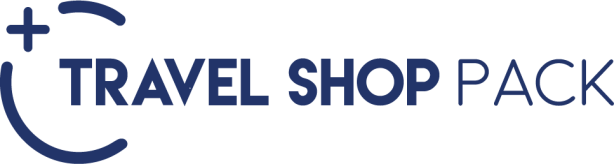 Nota: En caso de no operar alguna visita, restaurante cerrado o algún ingreso, se propondrá alternativas equivalentes a las indicadas.HOTELES PREVISTOS O SIMILARES HOTELES PREVISTOS O SIMILARES HOTELES PREVISTOS O SIMILARES HOTELES PREVISTOS O SIMILARES NOCHES CIUDADES HOTEL CAT4ESTAMBULERESIN TAKSIMP4ESTAMBULLARES PARKP4ESTAMBULBARCELOS4ESTAMBULTHE MARMARA TAKSIMS1ANKARAANADOLU DOWNTOWN1ANKARABERAP1ANKARARADISSON BLUE2CAPADOCIABY CAPPADOCIAP2CAPADOCIAAVRASYAP2CAPADOCIASUHANP1PAMUKKALECOLOSSAE1PAMUKKALELYCUS RIVERP1PAMUKKALERICHMOND4DUBAIDOUBLETREE HILTON AL BARSHAP4DUBAIHILTON GARDEN INN JADDAFP4DUBAIELITE BYBLOSS4DUBAIMEDIA ROTANASTARIFA EN USD POR PERSONA TARIFA EN USD POR PERSONA TARIFA EN USD POR PERSONA TARIFA EN USD POR PERSONA SERVICIOS TERRESTRES Y AEREO (MINIMO 2 PASAJEROS) SERVICIOS TERRESTRES Y AEREO (MINIMO 2 PASAJEROS) SERVICIOS TERRESTRES Y AEREO (MINIMO 2 PASAJEROS) SERVICIOS TERRESTRES Y AEREO (MINIMO 2 PASAJEROS) CATEGORIA PRIMERADOBLETRIPLESENCILLANOVIEMBRE 2022 A MARZO 2023127012601810CATEGORIA SUPERIOR CON PRIMERADOBLETRIPLESENCILLANOVIEMBRE 2022 A MARZO 2023143514202050PRECIOS SUJETOS A DISPONIBILIDAD Y A CAMBIOS SIN PREVIO AVISO.PRECIOS SUJETOS A DISPONIBILIDAD Y A CAMBIOS SIN PREVIO AVISO.PRECIOS SUJETOS A DISPONIBILIDAD Y A CAMBIOS SIN PREVIO AVISO.PRECIOS SUJETOS A DISPONIBILIDAD Y A CAMBIOS SIN PREVIO AVISO.CONSULTAR SUPLEMENTOS PARA VIAJAR HASTA SEPTIEMBRE 2023 ENCONSULTAR SUPLEMENTOS PARA VIAJAR HASTA SEPTIEMBRE 2023 ENCONSULTAR SUPLEMENTOS PARA VIAJAR HASTA SEPTIEMBRE 2023 ENCONSULTAR SUPLEMENTOS PARA VIAJAR HASTA SEPTIEMBRE 2023 ENTEMPORADA MEDIA Y TEMPORADA ALTATEMPORADA MEDIA Y TEMPORADA ALTATEMPORADA MEDIA Y TEMPORADA ALTATEMPORADA MEDIA Y TEMPORADA ALTARUTA AEREA SALIENDO DESDE LA CDMX: MEX- IST- DXB -IST- MEX (incluye maleta documentada)RUTA AEREA SALIENDO DESDE LA CDMX: MEX- IST- DXB -IST- MEX (incluye maleta documentada)RUTA AEREA SALIENDO DESDE LA CDMX: MEX- IST- DXB -IST- MEX (incluye maleta documentada)RUTA AEREA SALIENDO DESDE LA CDMX: MEX- IST- DXB -IST- MEX (incluye maleta documentada)IMPUESTOS AEREOS 800 USD POR PERSONA (SUJETOS A CONFIRMACIÓN)IMPUESTOS AEREOS 800 USD POR PERSONA (SUJETOS A CONFIRMACIÓN)IMPUESTOS AEREOS 800 USD POR PERSONA (SUJETOS A CONFIRMACIÓN)IMPUESTOS AEREOS 800 USD POR PERSONA (SUJETOS A CONFIRMACIÓN)VIGENCIA HASTA MARZO, 2023. VIGENCIA HASTA MARZO, 2023. VIGENCIA HASTA MARZO, 2023. VIGENCIA HASTA MARZO, 2023. Precios pueden variar según los protocolos de seguridad y sanidad por el COVID-19.Precios pueden variar según los protocolos de seguridad y sanidad por el COVID-19.Precios pueden variar según los protocolos de seguridad y sanidad por el COVID-19.Precios pueden variar según los protocolos de seguridad y sanidad por el COVID-19.SUPLEMENTOS EN DUBAI (MUNDIAL)POR PERSONA EN USDDBL/TPLSGL01 AL 15 DE OCTUBRE 202210518516 AL 31 DE OCTUBRE 202213024001 NOVIEMBRE AL 25 DICIEMBRE 2022210185FECHAS ESPECIALES EN TURQUIA Y DUBAI (CONSULTAR SUPLEMENTOS)05-08 DIC 202224 – 27 ENE 202320-23 FEB 2023 26 DIC 2022 -03 ENE 2023 TRAVEL SHOP PACKTRAVEL SHOP PACKServicios compartidosServicios compartidosVisita Histórica Estambul con almuerzoVisita Histórica Estambul con almuerzoVisita parte asiática con almuerzo en EstambulVisita parte asiática con almuerzo en EstambulExcursión Abu Dhabi con almuerzoExcursión Abu Dhabi con almuerzoSafari por el desierto Safari por el desierto A MARZO 202302 PAXPRECIOS POR PERSONA EN USD (MININO 02 PERSONAS)345